    　　　　やまなし心のバリアフリー宣言事業所☆ この企業・事業所へのお問い合わせ先 　 ホームページ　 －（登録なし）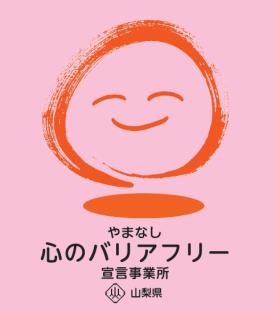 所在地   大月市富浜町宮谷１０３８担当部署　 －（登録なし）担当者   －（登録なし）電話番号   ０５５４－３７－４１６３ＦＡＸ番号   ０５５４－２２－０７６２事業所名 特定非営利活動法人おおつき社会福祉士事務所ソーシャル宣言内容 ◇　全ての障害者に対して、障害を理由とする不当な差別をいたしません。◇　障害者と障害者でない者が相互に人格と個性を尊重し合いながら共に暮らすことができる共生社会の構築に係る取組を進めます。主な取組  障害のある方との交流会を年２回実施し、共生社会の構築に向けた啓発活動を実施しています。